SECRETARIA MUNICIPAL DE EDUCAÇÃOE.M.E.B. AUGUSTINHO MARCONPROFESSORA: MARLI MONTEIRO DE FREITAS 1º ANOAULA 01 - SEQUÊNCIA DIDÁTICA - ARTES 1-ATIVIDADE - PEÇA PARA UM FAMILIAR LER PARA VOCÊ A LITERATURA:                    A CESTA DE DONA MARICOTA DA AUTORA TATIANA BELINKY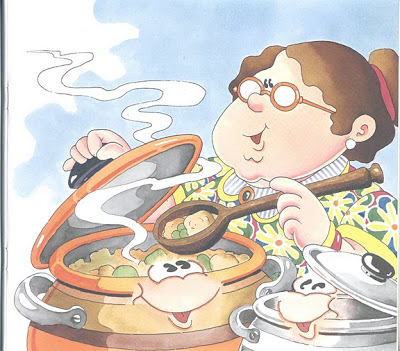 DONA MARICOTA BOA COZINHEIRA VOLTOU COM A CESTA CHEINHA DA FEIRA 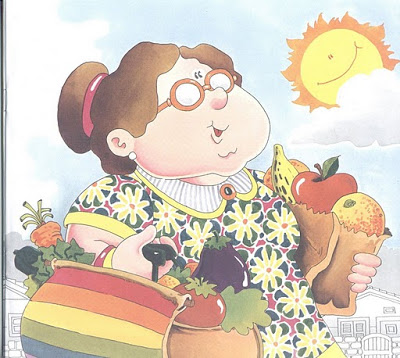 CENOURA, LARANJA PEPINO E LIMÃO BANANA E MILHOERVILHA E MAMÃOMORANGO, ESPINAFRETOMATE E CEBOLAALFACE E, PALMITO.MAÇA E ESCAROLA. 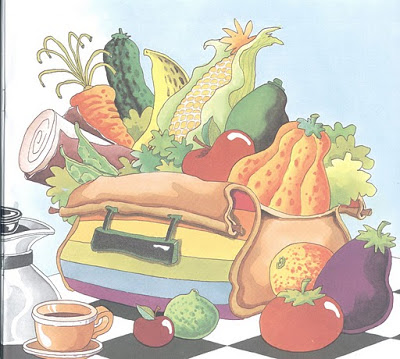 GUARDOU NA DISPENSA E NA GELADERIRA E DEU UM SUSPIROUFA! QUE CANSEIRA!E FOI DESCANSAR.		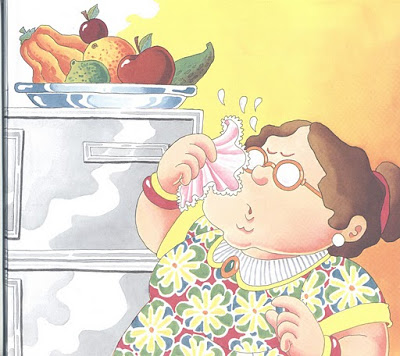 ENTÃO ESSAS VERDURAS, LEGUMES E FRUTASFRESQUINHAS E MADURAS.TODOS ANIMADOSDEPOIS DA VIAGEM PUSERAM SE LOGO A CONTAR VANTAGEMO MILHO  FALOU 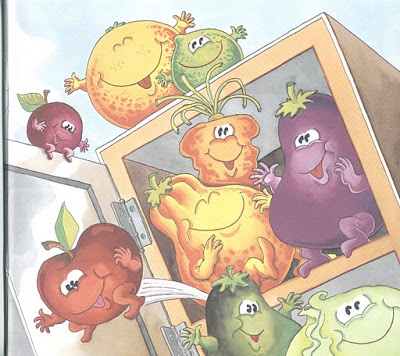 OLHEM SOU O MAIS BELO!SOU LOURO E GOSTOSOE TÃO  AMARELO O BELO SOU EU 	DESCLORROU O TOMATE NÃO MAIS DO QUE EU CONTESTOU O ABACATE.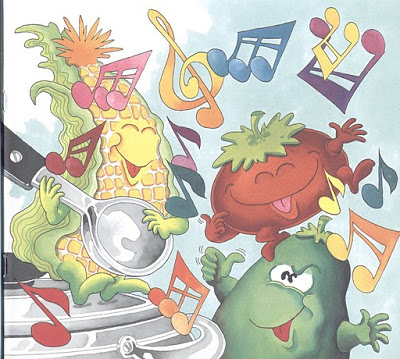 POIS OLHEM PRA MIMPROVOCOU O PALMITOSOU BRANCO E MACIOEU SOU MAIS BONITOENTÃO A LARANJA FALOU BEM AMÁVELMELHOR QUE BONITA EU SOU É SAUDÁVEL.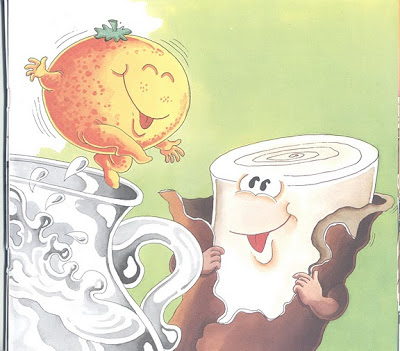 E LOGO O ESPINAFRE NÃO TEM ERROSOU VERDE E SAUDÁVELSOU CHEIO DE FERRO.FALOU A CEBOLAAQUI ATENÇÃO!SAUDÁVEL SOU EUBOA PRO CORAÇÃO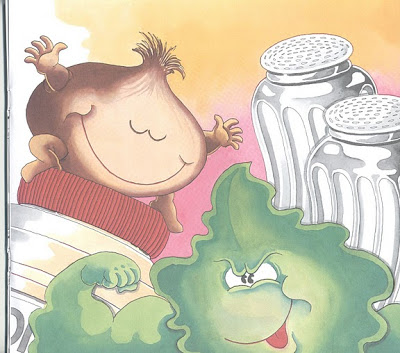 É DISSE A ERVILHA EU SOU PEQUENINA POR FORA MAS POR DENTRO TENHO PROTEÍNASLOGO O LIMÃO DISSEQUEM É QUE NÃO VÊ?TENHO A VITAMINA PRECIOSA A TAL C.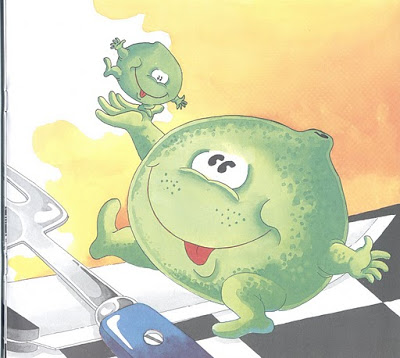 MAS NISTO APARECE DONA MARICOTA E AS FRUTAS GOSTOSAS VIRARAM COMPOTA.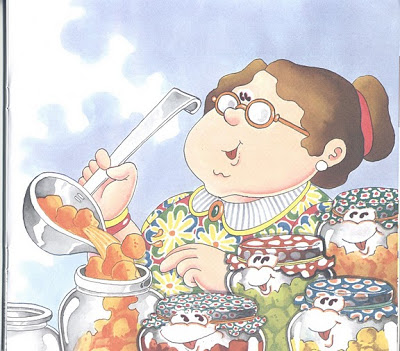 E OS BELOS LEGUMES EM TODA SUA GLÓRIAVIRARAM SOPÃO E ACABOU-SE A HISTÓRIA.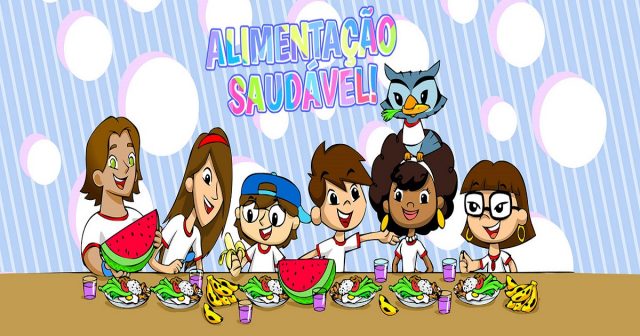 2-ATIVIDADE: DESENHE UMA CESTA DA DONA MARICOTA NO CADERNO E PARA COLORIR USE SUA CRIATIVIDADE (PODE SER USADO TINTA, LÁPIS DE COR, PAPEL COLORIDO, MATERIAL QUE TIVER EM CASA). RECORTE IMAGENS DE REVISTAS E PANFLETOS DE SUPERMERCADOS DE ALIMENTOS SAUDÁVEIS E COLE NA CESTA. 